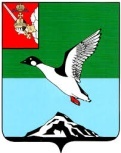 ЧЕРЕПОВЕЦКИЙ МУНИЦИПАЛЬНЫЙ РАЙОН ВОЛОГОДСКОЙ ОБЛАСТИКОНТРОЛЬНО-СЧЕТНЫЙ КОМИТЕТПервомайская ул., д.58, г.Череповец, Вологодская область, 162605 тел. (8202)  24-97-46,  факс (8202) 24-97-46,e-mail: kchk_chmr@cherra.ru «20» декабря 2022 г.                                                        г. ЧереповецЗАКЛЮЧЕНИЕ № 159По результатам  экспертно-аналитического мероприятия   на проект решения Совета Яргомжского сельского поселения   «О внесении изменений в решение Совета Яргомжского сельского поселения   от 20.12.2021 №188 «О бюджете Яргомжского сельского поселения   на 2022 год и плановый период 2023 и 2024 годов».         Экспертно-аналитическое мероприятие проведено на основании  п. 1.5 плана работы контрольно-счетного комитета Череповецкого муниципального района (далее - КСК) на 2022 год, статьи 157 Бюджетного кодекса Российской Федерации, ст. 9 Федерального закона от 07.02.2011  № 6-ФЗ «Об общих принципах организации и деятельности контрольно-счетных органов субъектов Российской Федерации и муниципальных образований», п. 8.1 статьи 8 Положения о контрольно-счетном комитете Череповецкого муниципального района, утвержденного решением Муниципального  Собрания  района от 09.12.2021 № 252.         Проект решения Совета Яргомжского сельского поселения   «О внесении изменений в решение Совета Яргомжского сельского от 20.12.2021 №188 «О бюджете Яргомжского сельского поселения   на 2022 год и плановый период 2023 и 2024 годов» (далее – Проект) представлен Советом поселения 19.12.2022. Экспертиза Проекта проведена в соответствии с положением о бюджетном процессе в Яргомжском сельском поселении, утвержденным  решением Совета Яргомжского сельского поселения   от 29.06.2020 № 129.В результате внесения изменений  основные характеристики  бюджета поселения в 2022 году составят:  доходы  бюджета 16 447,1 тыс. рублей (увеличение на 372,8 тыс. руб.),  расходы 17 169,1 тыс. рублей (увеличение на 357,0 тыс. руб.),  дефицит бюджета 722,0 тыс. рублей  за счет остатков средств на счетах по учету средств бюджета на 01.01.2022.Проектом  предлагается  внести изменения в 6 приложений, изложив их в новой редакции. Изменения доходов бюджета поселения в 2022 году изложены в следующей таблице.Таблица № 1 (тыс. руб.)                                                Проектом предлагается увеличение доходов  на 372,8  тыс.  рублей  за счет:1. Увеличение налоговых и неналоговых  доходов на 250,1 тыс. руб., в том числе:увеличение:- налоги на прибыль, доходы на сумму 160,8 тыс. руб.;- земельного налога, в сумме 80,5 тыс. руб.;- государственная пошлина, в сумме 2,5 тыс. руб.;- доходы от использования имущества, находящегося в  государственной и муниципальной собственности, в  сумме 46,9 тыс. руб.;- доходы от оказания платных услуг (работ) и компенсации затрат государства, в сумме 2,9 тыс. руб.;сокращение:- налога на имущество физических лиц в сумме 43,5 тыс. руб.;2. Увеличение безвозмездных поступлений  на 122,7 тыс. руб., в том числе:- за счет  субсидии бюджетам бюджетной системы Российской Федерации, в сумме 102,7 тыс. руб.;- безвозмездные поступления от негосударственных организаций, в сумме 20,0 тыс. руб.         Изменения в распределении бюджетных ассигнований в 2022 году по разделам изложены в таблице №2.                                                                                                 Таблица № 2  (тыс. руб.)                                                       В 2022 году проектом предлагается увеличение бюджетных ассигнований на 357,0 тыс. рублей, в том числе, за счет увеличения:- по разделу «Общегосударственные  вопросы» на сумму 233,6 тыс. руб. (увеличение бюджетных ассигнований на оснащение администрации поселения современным оборудованием, мебелью, оргтехникой на сумму 92,0 тыс. руб., на ремонт и техобслуживание муниципального имущества на сумму 150,0 тыс. руб., на уплату налогов, сборов и иных платежей на сумму 3,5 тыс. руб., сокращение бюджетных ассигнований на прочие мероприятия,  осуществляемые в рамках муниципальной программы на сумму 3,3 тыс. руб., на организацию и осуществление профессионального  обучения или  дополнительного профессионального образования муниципальных служащих  администрации  поселения  на сумму 8,6 тыс. руб.);- по разделу «Национальная экономика» на разработку документов территориального планирования, территориального зонирования и документации по планировке территории в сумме 2,0 тыс. руб.;- по разделу «Жилищно-коммунальное хозяйство» в сумме 120,2 тыс. руб., (увеличение бюджетных ассигнований на организацию уличного освещения, источником финансового обеспечения которых являются средства областного бюджета  с учетом софинансирования на сумму 136,9 тыс. руб. сокращение бюджетных ассигнований на мероприятия в сфере благоустройства  в том числе на организацию уличного освещения и обустройство систем уличного освещения на территории  поселения на сумму 11,2 тыс. руб., на прочие мероприятия в рамках реализации муниципальной программы на сумму 2,7 тыс. руб., на государственную экспертизу по благоустройству территории на сумму 2,8 тыс. руб.); - по разделу «Социальная политика» на сумму 1,2 тыс. руб. на доплату к пенсиям лицам, ранее замещавшим муниципальные должности и должности муниципальной службы.В результате анализа распределения бюджетных ассигнований бюджета по целевым статьям (муниципальным  программам и непрограммным направлениям) видам расходов классификации расходов бюджета поселения на 2022 год установлено, что предполагаемый Проект влечет за собой изменения объемов финансирования по 4 из 5 муниципальных программ, подлежащих реализации в 2022 году  (таблица 3).                                                                                             Таблица № 3 (тыс. руб.)                                                                                               Таким образом,  бюджетные ассигнования на реализацию мероприятий муниципальных программ увеличатся на 360,1 тыс. рублей, непрограммные расходы сократятся на 3,1 тыс. рублей.  В соответствии с бюджетным законодательством увеличение бюджетных ассигнований  на исполнение существующих видов расходных обязательств может осуществляться при наличии соответствующих источников дополнительных поступлений в бюджет и (или) сокращении бюджетных ассигнований по отдельным статьям расходов бюджета. Согласно представленных материалов к Проекту видно, что поправки в бюджет вносятся обоснованно,  в связи с дополнительными доходами и перераспределением бюджетных ассигнований. Рассмотрев данный проект, контрольно-счетный комитет установил   недостатки, которые необходимо устранить.  В соответствии приказа  Минфина России  от 08.06.2021 N 75н "Об утверждении кодов (перечней кодов) бюджетной классификации Российской Федерации на 2022 год (на 2022 год и на плановый период 2023 и 2024 годов) в приложении 1  включить классификации:- «1 11 00000 00 0000 000»  «Доходы от использования имущества, находящегося в государственной  и муниципальной собственности»;-  «1 11 09000 00 0000 120» «Прочие доходы от использования имущества и прав, находящихся в государственной и муниципальной собственности (за исключением имущества бюджетных и автономных учреждений, а также имущества государственных и муниципальных унитарных предприятий, в том числе казенных)».Вывод: Представленный проект решения Совета Яргомжского сельского поселения   «О внесении изменений в решение Совета Яргомжского сельского поселения   от 20.12.2021 №188 «О бюджете Яргомжского сельского поселения   на 2022 год и плановый период 2023 и 2024 годов»  в целом соответствует требованиям бюджетного законодательства, однако, содержит недостатки, которые необходимо устранить.Председатель комитета                                                             Н.Г.ВасильеваИнспектор                                                                                 Е.Л. СтепановаНаименование доходовРешение от 20.12.2021 №188Проект решения на 19.12.2022Изменения Налоги на прибыль, доходы1 860,02 020,8+ 160,8Налог на имущество физических лиц792,0748,5- 43,5Земельный налог2 687,62 768,1+ 80,5Государственная пошлина 2,04,5+ 2,5Доходы от использования имущества, находящегося в  государственной и муниципальной собственности0,046,9+46,9Доходы от оказания платных услуг (работ) и компенсации затрат государства3,05,9+ 2,9Штрафы, санкции, возмещение ущерба43,843,80,0Итого собственных доходов5 388,45 638,5	+ 250,1Безвозмездные поступления10 685,910 808,6+ 122,7Дотации бюджетам бюджетной системы Российской Федерации5 496,25 496,20,0Субсидии бюджетам бюджетной системы Российской Федерации3 068,93 171,6+ 102,7Субвенции бюджетам бюджетной системы Российской Федерации285,6285,60,0Иные межбюджетные трансферты 1 568,91 568,90,0Безвозмездные поступления от негосударственных организаций0,020,0+ 20,0Прочие безвозмездные поступления266,3266,30,0Итого доходов16 074,316 447,1+ 372,8Наименование разделов (подразделов)Решение от 20.12.2021 №188Проект решения на 19.12.2022Изменения Общегосударственные вопросы5 589,15 822,7+ 233,6Национальная оборона283,6283,60,0Национальная безопасность и правоохранительная деятельность10,010,00,0Национальная экономика1 527,21 529,2+ 2,0Жилищно-коммунальное хозяйство5 733,75 853,9+ 120,2 Культура, кинематография3 072,03 072,00,0Социальная политика596,5597,7+ 1,2Итого расходов16 812,117 169,1+357,0Наименование муниципальной программыСумма расходов по муниципальным программамСумма расходов по муниципальным программамСумма расходов по муниципальным программамНаименование муниципальной программыРешение от 20.12.2021 №188Проект решения на 19.12.2022Изменения «Благоустройство территории Яргомжского сельского поселения на 2014-2024 годы»5 186,55 309,5+ 123,0 «Сохранение и развитие культурного потенциала Яргомжского сельского поселения на 2016-2024 годы»3 072,03 072,00,0«Развитие материально-технической базы и информационно-коммуникационных технологий в Яргомжском  сельском поселении на 2014-2024 годы»793,41 032,1+ 238,7«Социальная поддержка граждан Яргомжского  сельского поселения на 2016-2024 годы»596,5597,7+ 1,2«Формирование современной городской среды на территории Яргомжского сельского поселения на 2018 – 2024 годы»475,5472,7-  2,8Итого расходов10 123,910 484,0+ 360,1